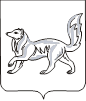 АДМИНИСТРАЦИЯ ТУРУХАНСКОГО РАЙОНАКРАСНОЯРСКОГО КРАЯП О С Т А Н О В Л Е Н И Е21.03.2023                                         с. Туруханск                                      № 188 - пОб утверждении документации по проекту планировки и межевания территории под размещение объекта ООО «Тагульское» «Обустройство Тагульского месторождения. Складское помещение для хранения материалов с функциями защитного сооружения гражданской обороны»В соответствии со статьями 45, 46 Градостроительного кодекса Российской Федерации, Федеральным законом от 06.10.2003 № 131-ФЗ         «Об общих принципах организации местного самоуправления в Российской Федерации», статьи 10 правил землепользования и застройки межселенной территории Туруханского района, утвержденных решением Туруханского районного Совета депутатов от  23.06.2022 № 12-169, рассмотрев материалы по проекту планировки и межевания территории под размещение объекта «Обустройство Тагульского месторождения. Складское помещение для хранения материалов с функциями защитного сооружения гражданской обороны», на основании заявления ООО «Тагульское» исх. № ТМ-5766 от 26.12.2022, с учётом заключения о результатах общественных обсуждений по проектам планировки и межевания территории под размещение объектов     АО «Ванкорнефть», ООО «Тагульское» от 17.02.2022, руководствуясь статьями 47, 48 Устава Туруханского района, ПОСТАНОВЛЯЮ:Утвердить документацию по проекту планировки и межевания территории под размещение объекта ООО «Тагульское» «Обустройство Тагульского месторождения. Складское помещение для хранения материалов с функциями защитного сооружения гражданской обороны», расположенного по адресу: Красноярский край, Туруханский район, в границах Тагульского месторождения.Общему отделу администрации Туруханского района (Е.А. Печенина) опубликовать   данное   постановление   в   общественно - политической газете Туруханского района «Маяк Севера» и разместить на официальном сайте Туруханского района в сети Интернет.3. Общему отделу администрации Туруханского района (Е.А. Печенина) разместить документацию по проекту планировки и межевания территории, указанную в п. 1 настоящего постановления, на официальном сайте Туруханского района в сети Интернет, в течение семи дней со дня утверждения.4. Контроль за исполнением настоящего постановления возложить на заместителя Главы Туруханского района О.С. Вершинину. 5.  Постановление вступает в силу со дня подписания.Глава Туруханского района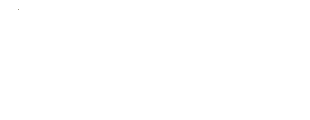 Шереметьев О. И.(подпись)(расшифровка подписи)